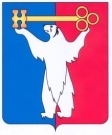 АДМИНИСТРАЦИЯ ГОРОДА НОРИЛЬСКАКРАСНОЯРСКОГО КРАЯ  ПОСТАНОВЛЕНИЕ17.05.2024                                               г. Норильск                                                      № 229О проведении капитального ремонта общего имущества собственников помещений в многоквартирном домеВ соответствии с частью 6  статьи 189 Жилищного кодекса Российской Федерации, статьей 16 Закона Красноярского края от 27.06.2013 № 4-1451 «Об организации проведения капитального ремонта общего имущества в многоквартирных домах, расположенных на территории Красноярского края», Постановлением Правительства Красноярского края от 31.05.2022 № 479-п «Об утверждении краткосрочного плана реализации региональной программы капитального ремонта общего имущества в многоквартирных домах, расположенных на территории Красноярского края, утвержденной Постановлением Правительства Красноярского края от 27.12.2013              № 709-п, на 2023 - 2025 годы», в связи с непринятием  собственниками помещений в многоквартирном доме, расположенном по адресу: Красноярский край, город Норильск, ул. Лауреатов, д. 67, в срок до 10.05.2024 решения о проведении капитального ремонта общего имущества в этом многоквартирном доме по предложению Регионального фонда капитального ремонта, ПОСТАНОВЛЯЮ:1. Провести капитальный ремонт общего имущества в многоквартирном доме, расположенном по адресу: Красноярский край, город Норильск, ул. Лауреатов, д. 67, в соответствии с постановлением Правительства Красноярского края от 27.12.2013                         № 709-п «Об утверждении региональной программы капитального ремонта общего имущества в многоквартирных домах, расположенных на территории Красноярского края» и предложением Регионального фонда капитального ремонта.2. Муниципальному казенному учреждению «Управление жилищно-коммунального хозяйства» в течение пяти дней с даты издания настоящего постановления направить копию настоящего постановления Региональному фонду капитального ремонта, собственникам помещений в многоквартирном доме, расположенном по адресу: Красноярский край, город Норильск, ул. Лауреатов, д. 67, а также разместить в государственной информационной системе жилищно-коммунального хозяйства.3. Контроль исполнения пункта 2 настоящего постановления возложить на заместителя Главы города Норильска по городскому хозяйству.4. Опубликовать настоящее постановление в газете «Заполярная правда» и разместить на официальном сайте муниципального образования город Норильск.Глава города Норильска                                                                                         Д.В. Карасев